Lors du défi techno, vous aller devoir réaliser une machine produisant au moins trois sons en une seule action.Pour cela vous allez devoir utiliser des matériaux.Problèmes : Qu’est-ce qu’un matériau ? Quelles sont les différentes familles de matériau ?Comment un matériau est-il mis en forme ?Partie A : Les différentes familles de matériau.Tu disposes de différents échantillons appartenant à différentes familles de matériaux. Regroupe les échantillons qui te semblent appartenir à la même famille de matériau en justifiant ton choix.Indique combien de famille tu as identifié et donne un nom à cette famille.Complète alors le tableau ci-dessous : A l’aide du professeur, donne une définition du mot matériaux, puis rédige un paragraphe sur les différentes familles de matériaux.Partie B : La mise en forme des matériaux.Lors de la fabrication d’un objet technique, il existe trois procédés pour mettre en forme les matériaux :- l’usinage : enlèvement de matière par petits morceaux appelés copeaux,- le découpage : enlèvement de matière sans formation de copeaux,- le formage : déformation de la matière pour obtenir une autre forme.En utilisant les définitions ci-dessus, indique sous chaque image le procédé utilisé par la machine ou l’outil.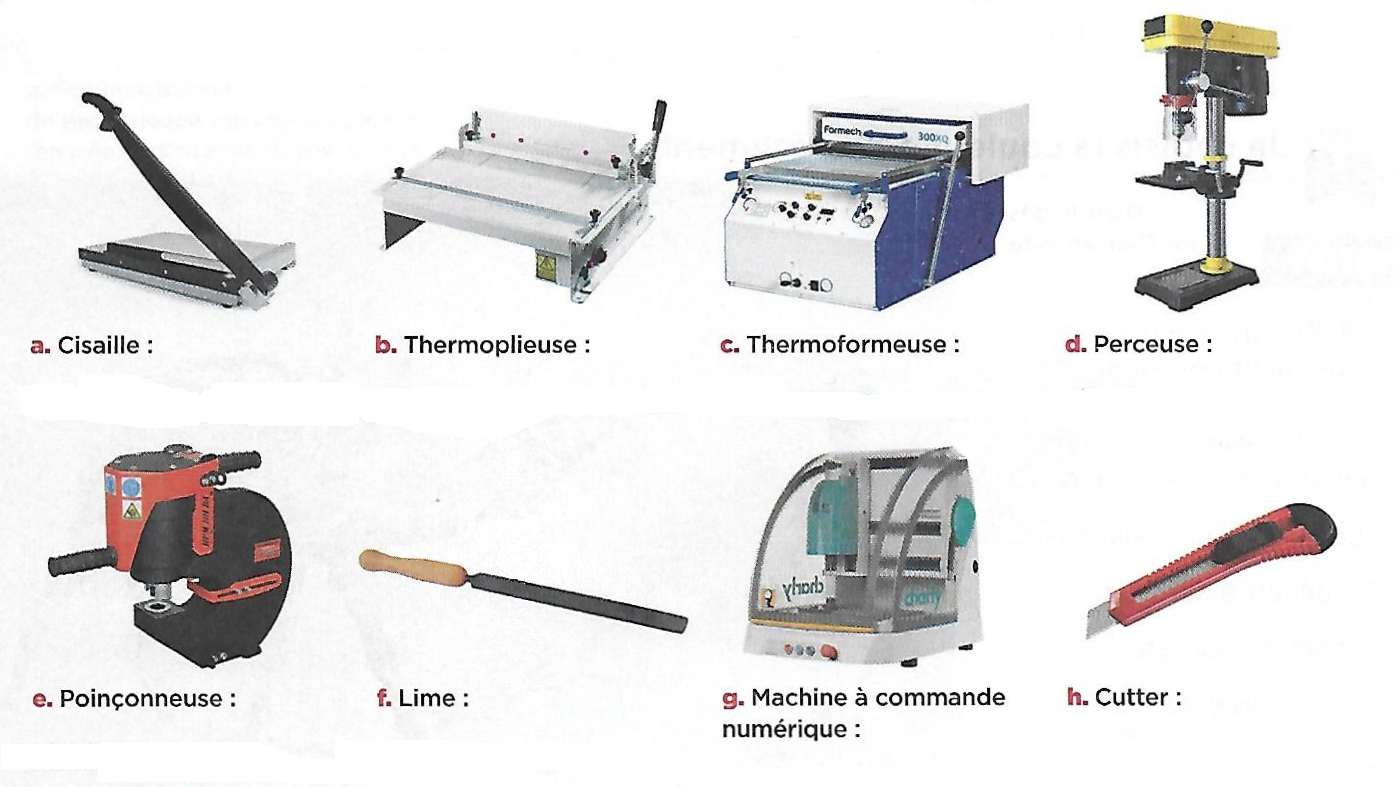 Correction pour le professeur :Lors du défi techno, vous aller devoir réaliser une machine produisant au moins trois sons en une seule action.Pour cela vous allez devoir utiliser des matériaux.Problèmes : Quelles sont les différentes familles de matériau ?Comment un matériau est-il mis en forme ?Les différentes familles de matériau.Tu disposes de  différents échantillons appartenant à différentes familles de matériaux.Voici une proposition d’échantillons :Echantillon 1 : morceaux de boisEchantillon 2 : VerreEchantillon 3 : des bouteilles plastiquesEchantillon 4 : une canetteEchantillon 5 : papier d’aluminiumEchantillon 6 : un stylo bicEchantillon 7 : de la laineEchantillon 8 : cuivre ? Ou autre morceau de métal1/ Regroupe les échantillons qui te semblent appartenir à la même famille de matériau en justifiant ton choix.Ils doivent regrouper :- le morceau de bois et la laine- 2/ Indique combien de famille tu as identifié et donne un nom à cette famille.3/ Complète alors le tableau ci-dessous : 4/ A l’aide du professeur, donne une définition du mot matériaux, puis rédige un paragraphe sur les différentes familles de matériaux.On appelle matériau toute matière entrant dans la fabrication d’objets techniques. Ils sont mis en forme à l’aide de matériels (outils, machines).Il existe trois grandes familles de matériaux :- les matériaux métalliques sont élaborés à partir de minerais. Ex : l’aluminium,- les matériaux organiques, d’origine animale, végétale ou minérale. Eex : le bois, les matières plastiquesIls peuvent être naturels ou chimiques.- les matériaux céramiques sont les roches et les matériaux issus de leurs transformations. Ex : le verreLa mise en forme des matériaux.Lors de la fabrication d’un objet technique, il existe trois procédés pour mettre en forme les matériaux :- l’usinage : enlèvement de matière par petits morceaux appelés copeaux,- le découpage : enlèvement de matière sans formation de copeaux,- le formage : déformation de la matière pour obtenir une autre forme.5/ En utilisant les définitions ci-dessus, indique sous chaque image le procédé utilisé par la machine ou l’outil.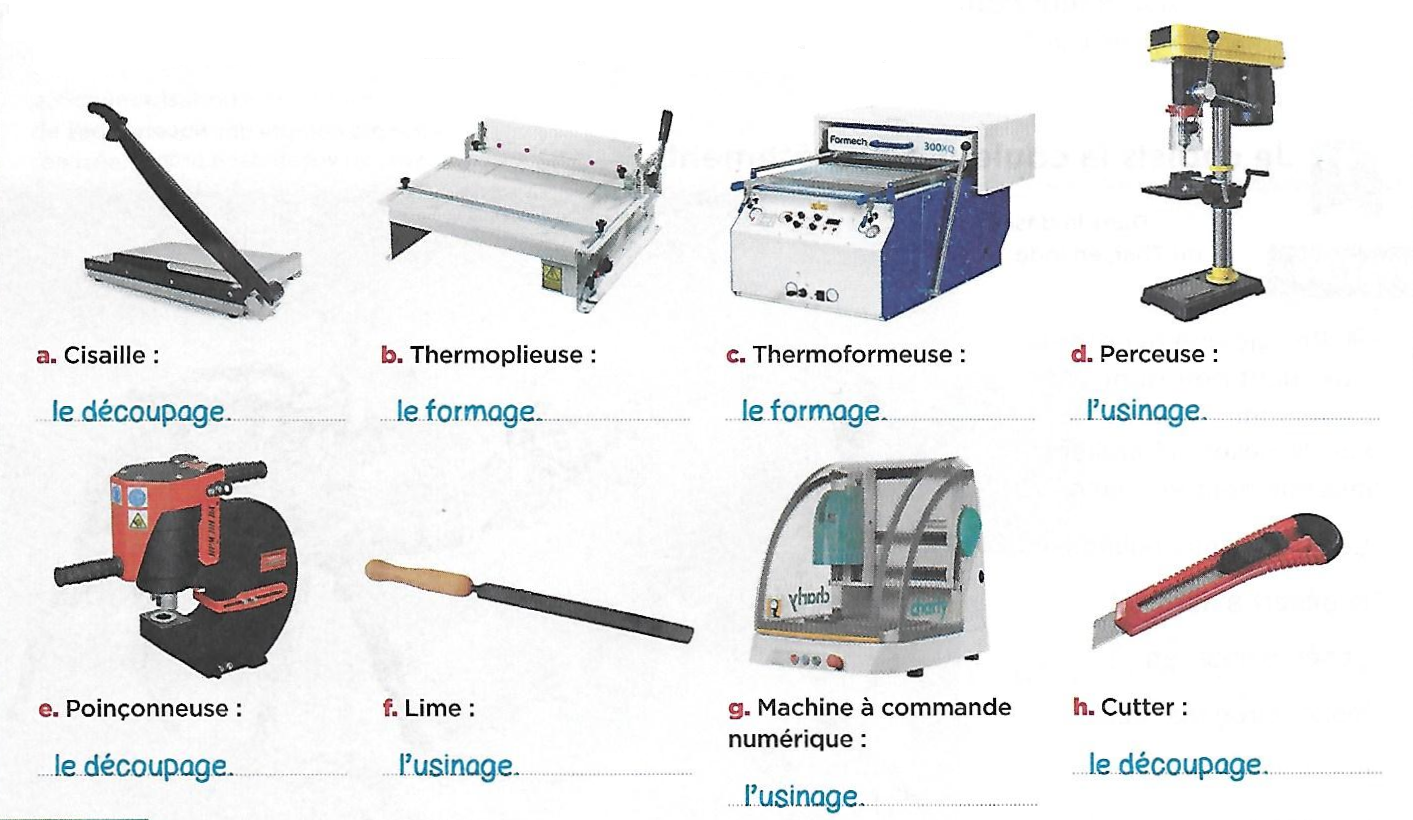 Complète le tableau ci-dessous :TECHNOLOGIE 6èmeTECHNOLOGIE 6èmeNom et Prénom :                                                                 Date :Activité 2Activité 2Les matériauxLes matériauxJe saisD4/D5● Identifier les principales familles de matériaux● Identifier les principales familles de matériauxFamille de matériauxExemplesTECHNOLOGIE 6èmeTECHNOLOGIE 6èmeNom et Prénom :                                                                 Date :SEANCE 7SEANCE 7Les matériauxLes matériauxJe saisD4D5● Identifier les principales familles de matériaux● Identifier les principales familles de matériauxFamille de matériauxLes matériaux céramiquesLes matériaux organiquesLes métauxExemples- verre- morceaux de bois -un  stylo bic- la laine- gobelets plastiques- des bouteilles plastiques-une canette- papier d’aluminium- cuivre ? ou autre morceau de métalTECHNOLOGIE 6èmeTECHNOLOGIE 6èmeNom et Prénom :                                                                 Date :Activité 2Activité 2ExerciceExerciceJe saisD4D5● Identifier les principales familles de matériaux● Identifier les principales familles de matériauxMatériauxFamille de matériauxJustification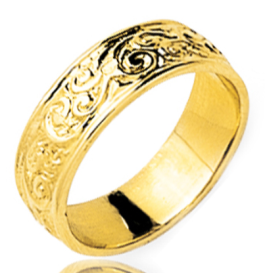 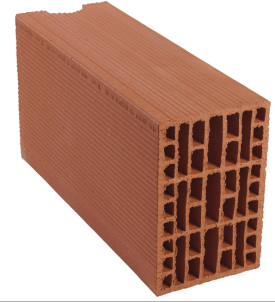 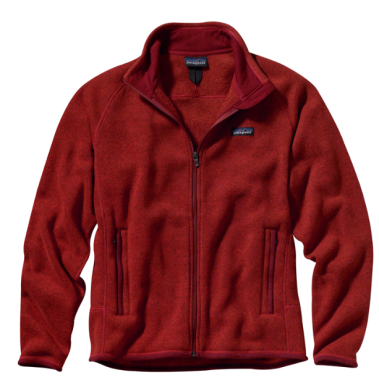 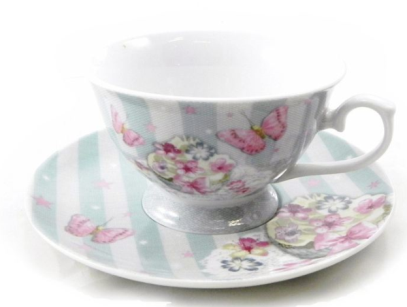 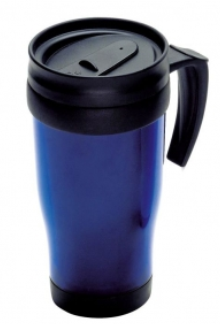 